Joint Committee Evaluation Checklist ExamplE 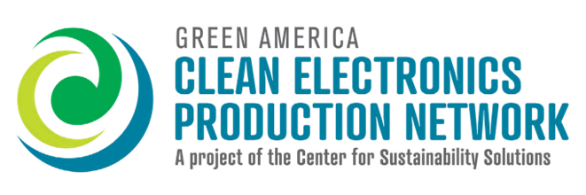 Structure and Representation of Committee Composed of equal numbers of management and worker representatives. Worker representatives are democratically elected by workers, selected by workers or worker representatives, without management interference in either case.Members elect the Committee co-chairs (one from management and one from workers). Members are paid their regular wages during Committee training and meetings.Members serve on the Committee for at least one year, and terms of service are staggered so that experienced members are always on the Committee.Reasonable efforts made to ensure that Committee representatives represent the facility’s major work activities.Membership Roles and ResponsibilitiesMembers understand the purpose of the Committee and how it functions. Committee Charter is complete and current.Annual goals and success factors are reviewed regularly.Members have access to applicable resources as well as occupational safety and health rules.Members have received chemical safety training when first joining the Committee, as well as an annual refresher. Meetings and Communicating Committee meets at least monthly, and meetings follow a written agenda. Agenda shared with members at least one week prior to the meeting. Meeting minutes, including reports, evaluations, and recommendations, as well as other materials generated by the Committee are available to all workers.Chemical Hazard Identification and Incident and Reporting Committee has formal and informal methods for collecting employees’ chemical safety-related suggestions and reports of hazards, with the option for confidentiality.Committee reviews submitted chemical hazard identification and incident report.Committee’s quarterly inspection team:Includes management and worker representatives. Follows a standard procedure for identifying chemical safety and health hazards during its inspections.Documents the location and identity of workplace hazards.Committee has a procedure for investigating workplace hazards and incidents.